     Навчально-методичний центр цивільного захисту та безпеки життєдіяльностіОдеської областіВатяно-марлева пов’язка – самий простий засіб захисту органів дихання.      Ватяно-марлева пов’язка рекомендується до використання при зараженні повітря парами хлору, аміаку.►  У випадку  забруднення повітря парами хлору, ватяно-марлеву  пов’язку необхідно змочити в 2%-му  розчині питної соди.      ► При забрудненні повітря парами аміаку рекомендується використовувати 5% розчин лимонної кислоти, для просочення маски.►   При високому вмісті в повітрі диму, пилу або смогу ватяно-марлеву пов’язку необхідно зволожити звичайною водою.►   При необхідності захисту від інфекцій, що передаються повітряно-крапельним шляхом (грип, кашлюк (коклюш), дифтерія і т.д) – ватяно-марлева пов’язка  повинна залишатися  сухою.Як виготовити  ватяно-марлеву пов’язку?Для виготовлення ватяно-марлевої пов’язки потрібен шматок марлі розміром 100 (90) см на . Також нам знадобиться вата 20 на , бажано щоб її товщина була не менше , голка, нитка, ножиці.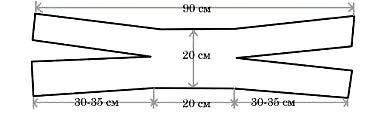 АЛГОРИТМ ВИГОТОВЛЕННЯ ватяно-марлевої пов’язки1. Розкладаємо перед собою шматок марлі в повний розмір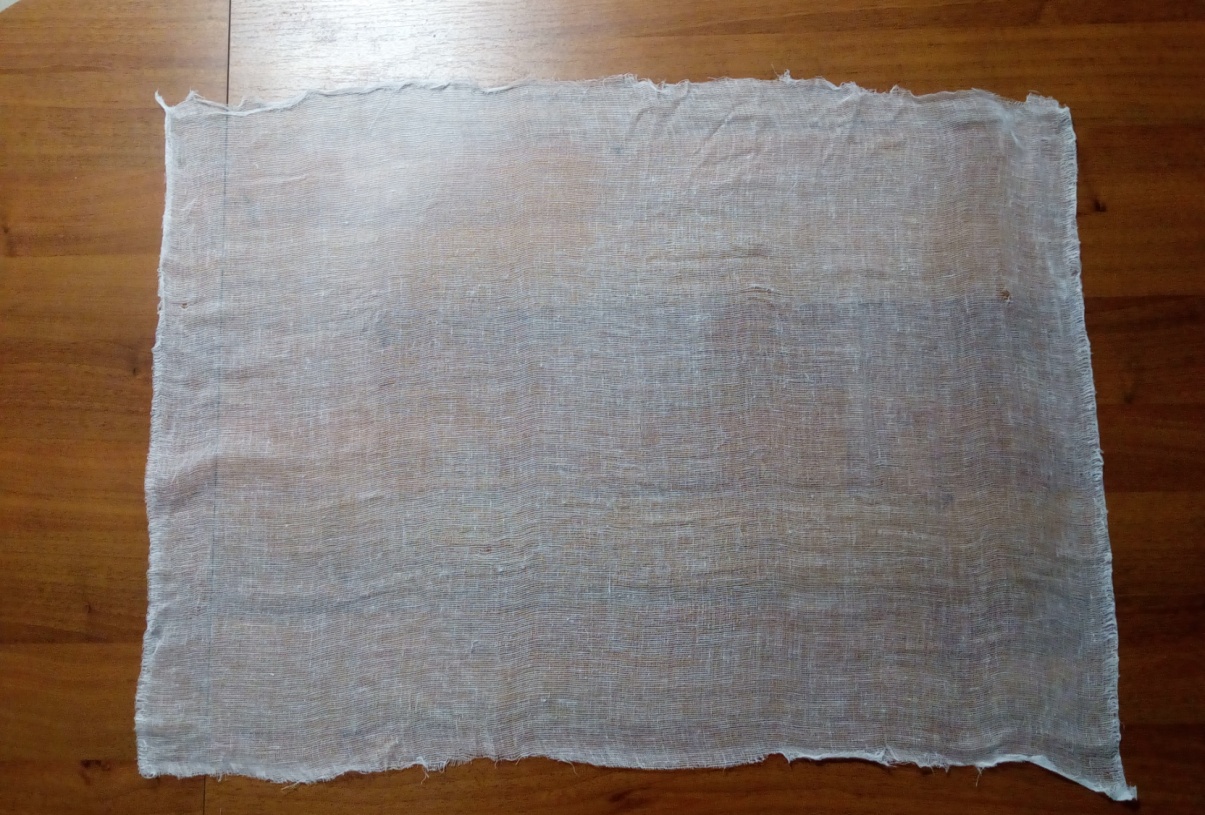 2. Посередині відрізку марлі, на площі 30x20 см кладуть шар вати завтовшки 1-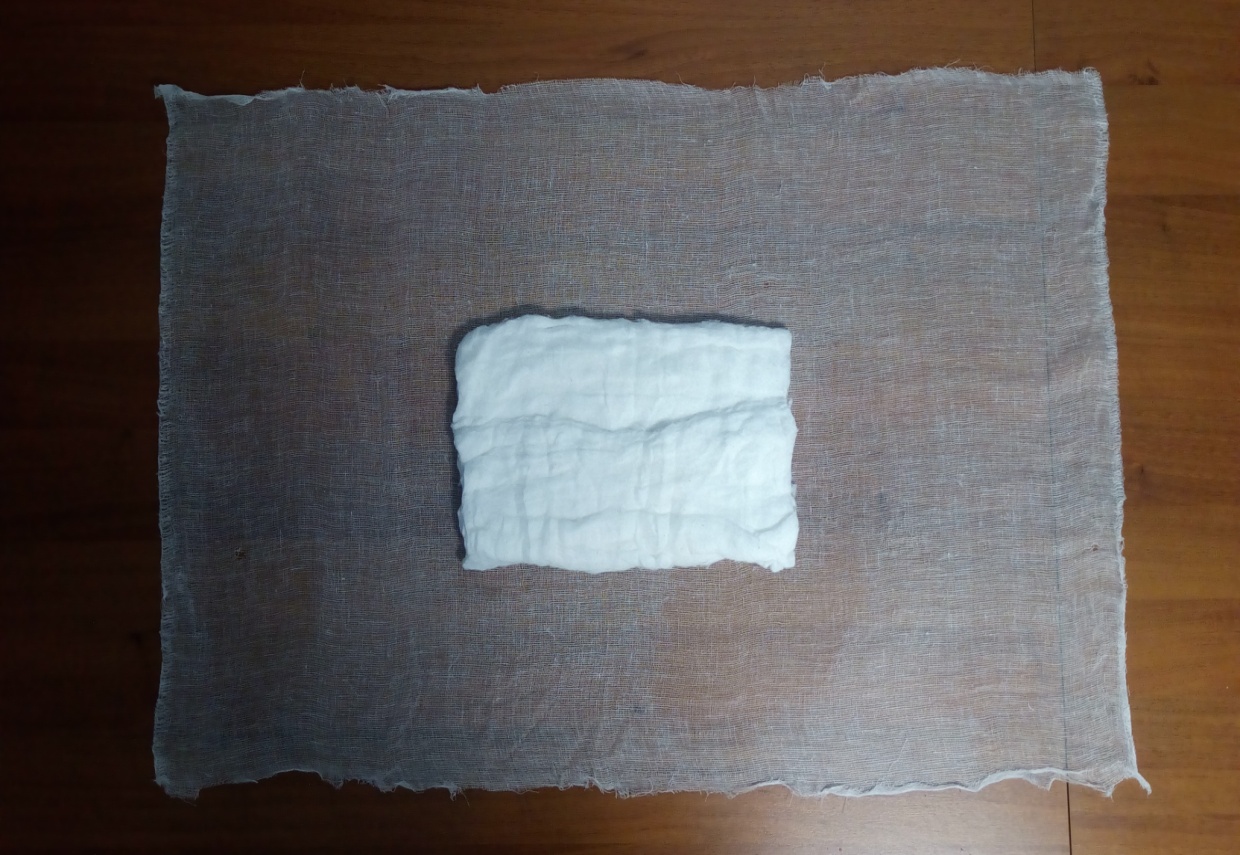 3. Загинаємо частину марлі, що нижче вати доверху, а верхню частину донизу, таким чином отримуємо вату в середині марлі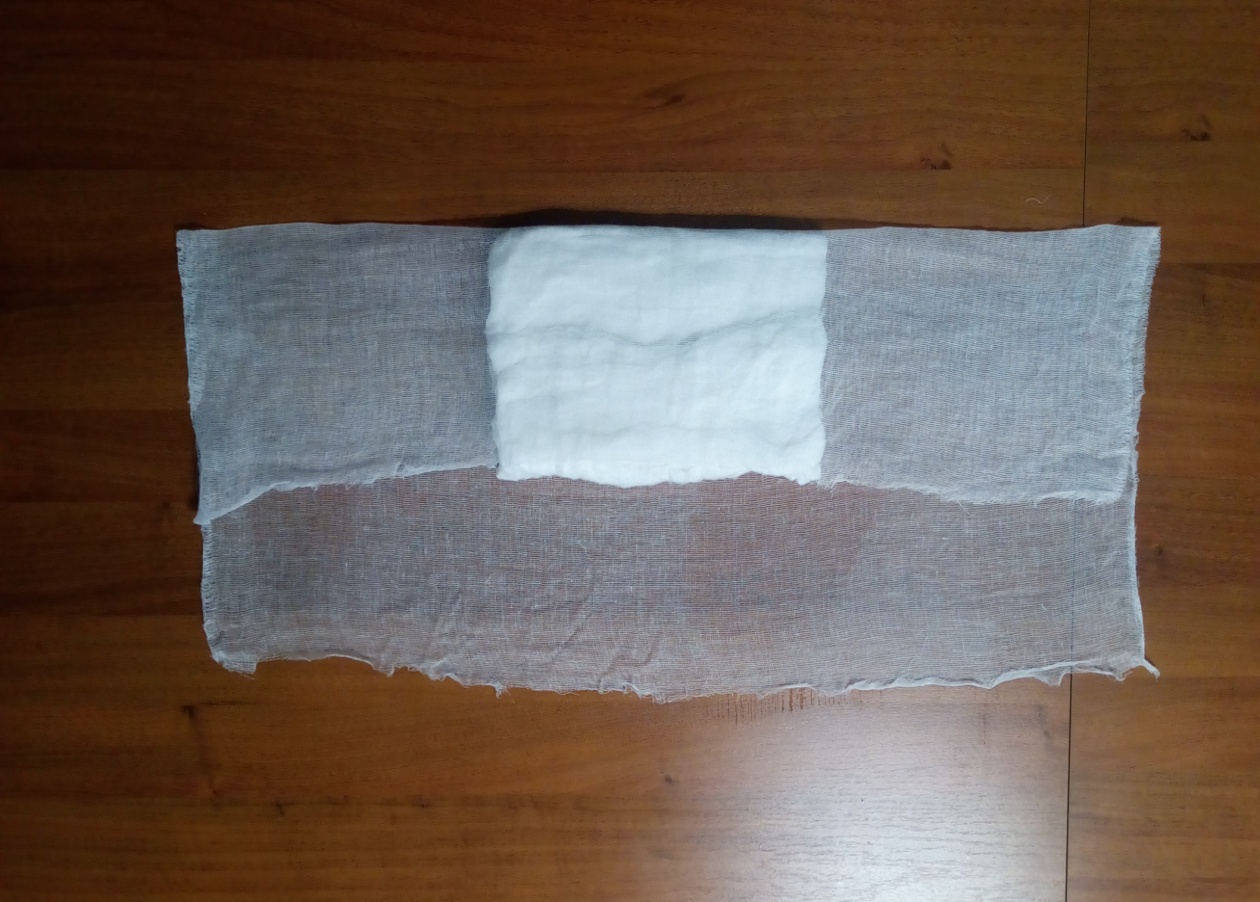 4.  Вільний  край  марлі  по  довжині  загинають  з  обох  боків  на  вату,  а  на кінцях  роблять  розрізи  (30-)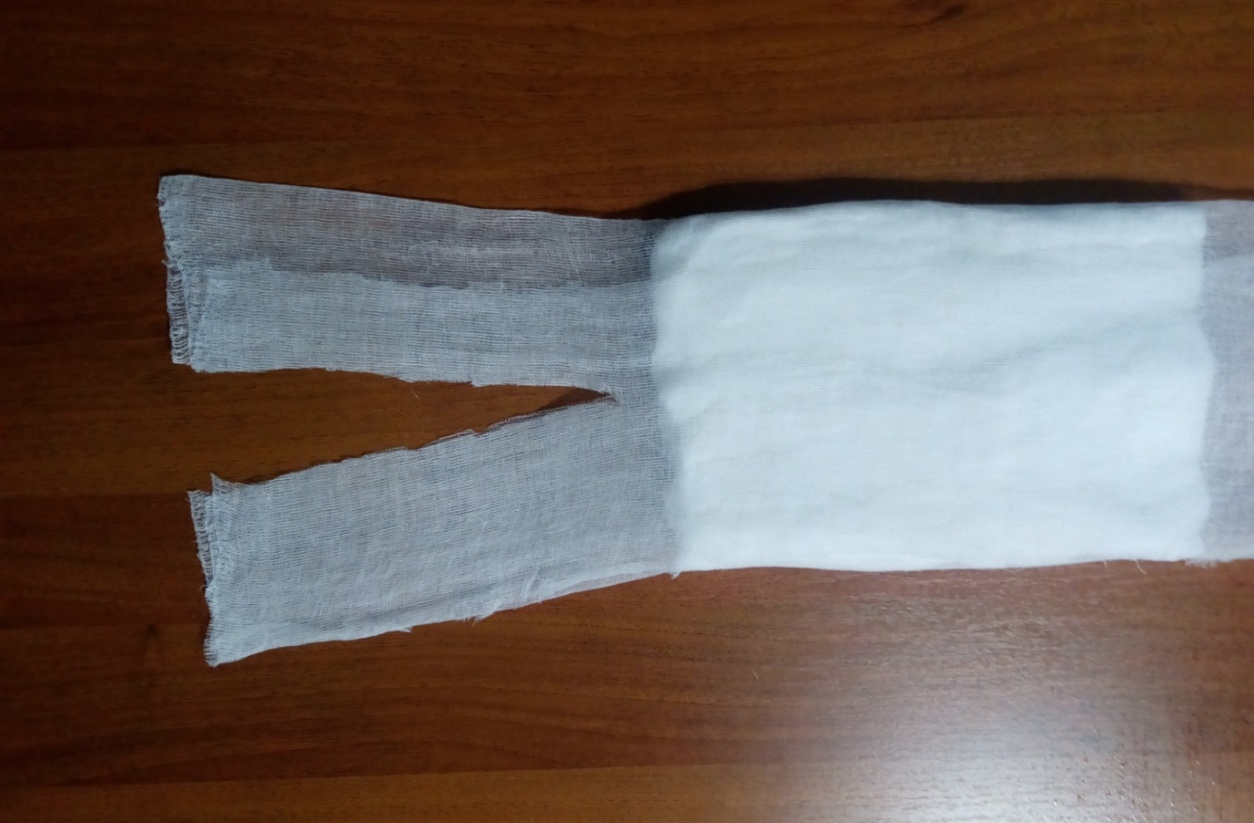 5. Обшиваємо  (якщо є час) ватяно-марлеву  пов’язку по всіх краях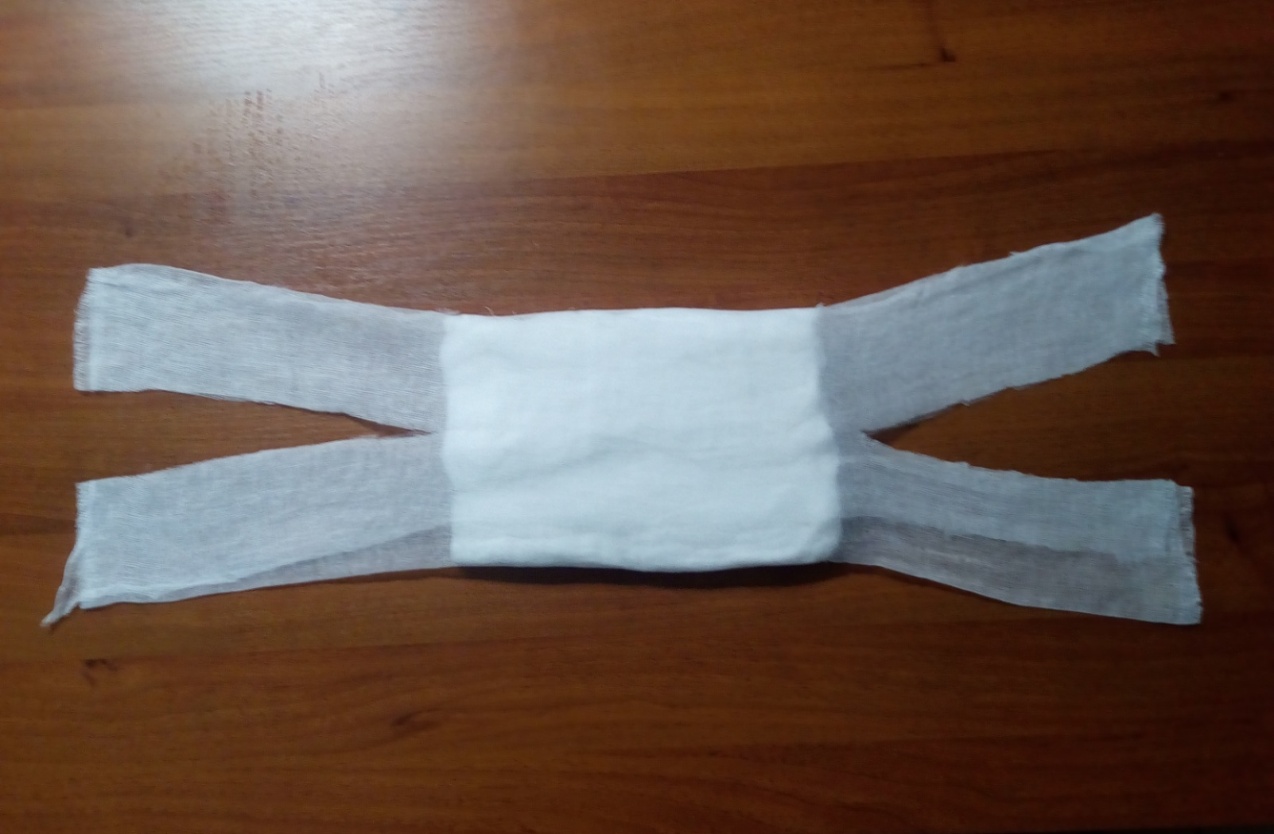 Ватяно-марлева пов’язка повинна добре закривати ніс і рот, тому верхній її край має бути на рівні очей (під очима), а нижній – облягати  підборіддя (заходити за підборіддя). Нижні кінці зав'язують на тім'ї, верхні - на потилиці. Для захисту очей  надіваються (якщо вони є) спеціальні окуляри, які щільно прилягають  до  обличчя.Довго користуватися ватяно-марлевими пов'язками не рекомендується. Необхідно якомога швидше виходити з забрудненої території.Увага!      Якщо ватяно-марлева пов’язка використовувалась для захисту  від хлору, аміаку тощо, її  необхідно утилізувати (знищити). 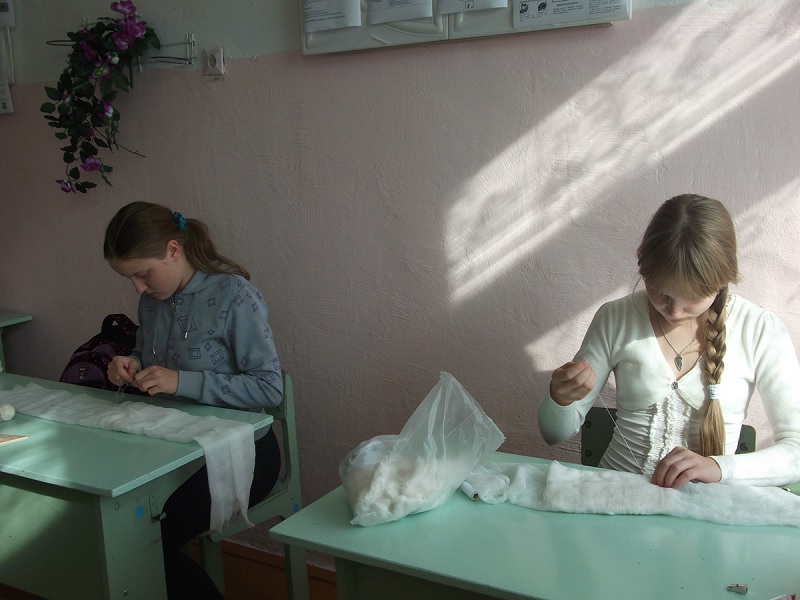 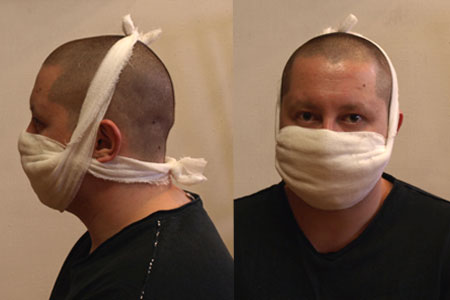 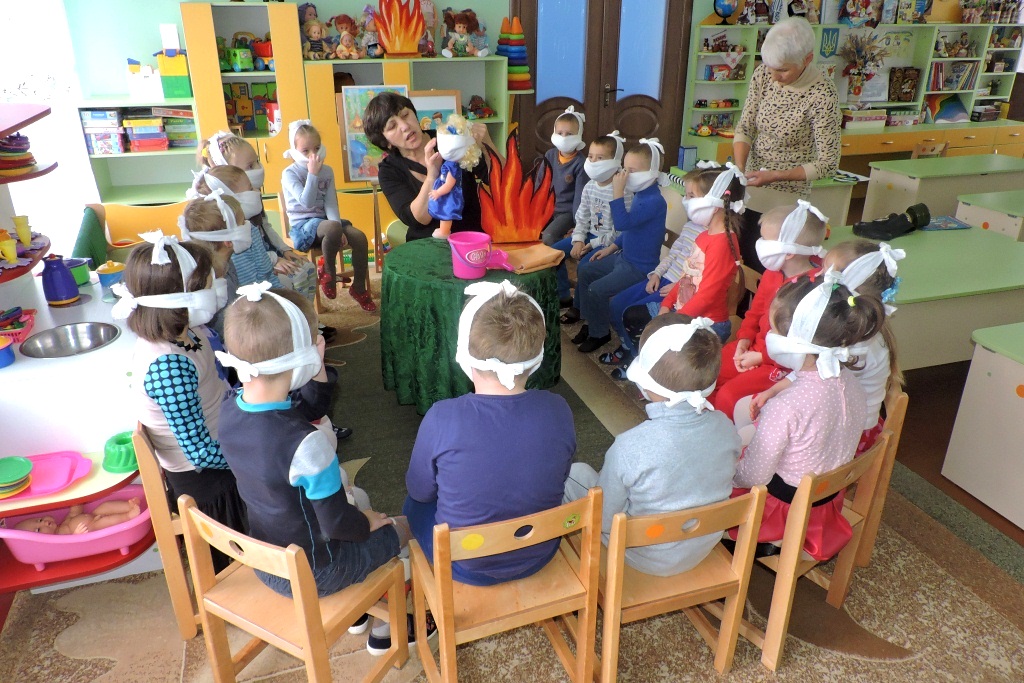 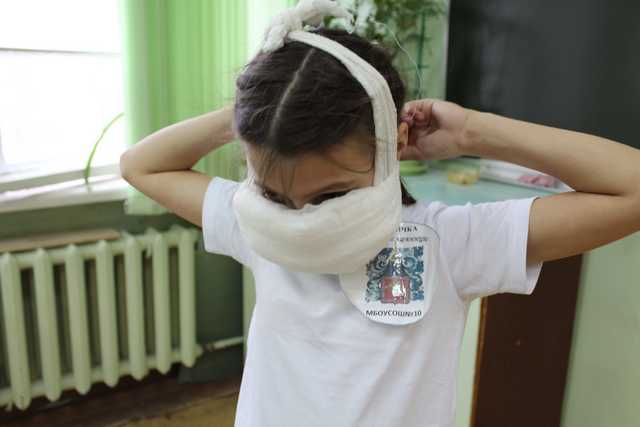 